Guldsmedssåg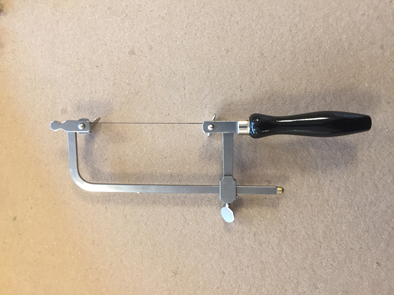 Flackång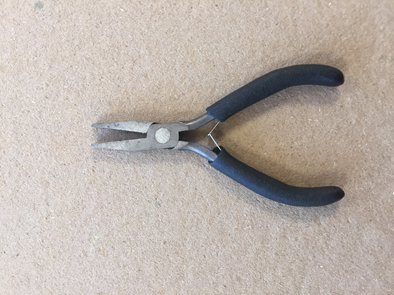 Rundtång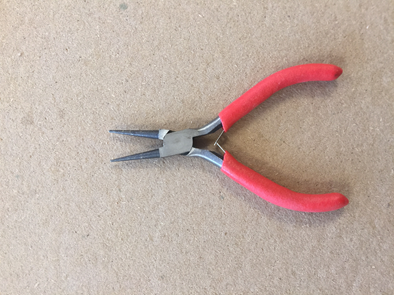 Kombinationstång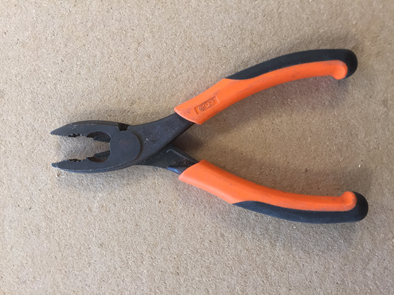 Sidavbitare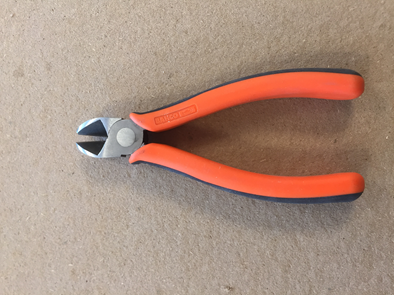 Gulsmedssax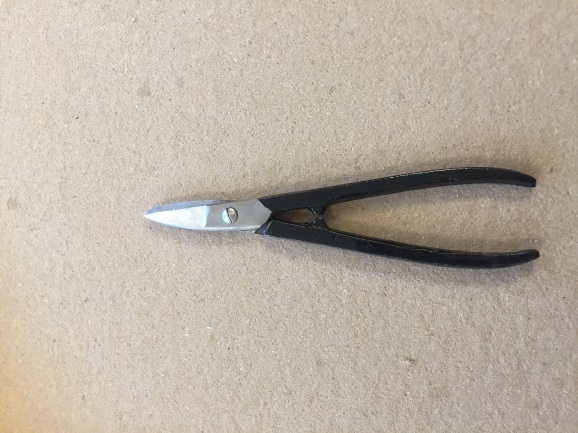 Vinkelhake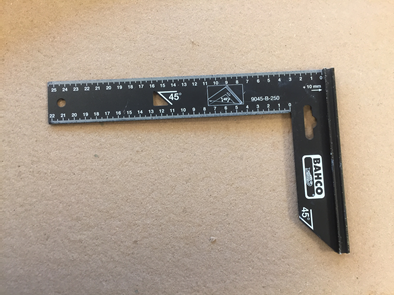 Skruvtving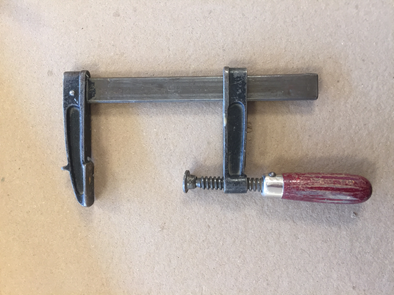 Skruvstäd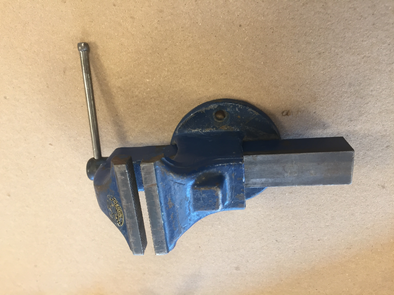 Mässingstråd (1-1,5mm)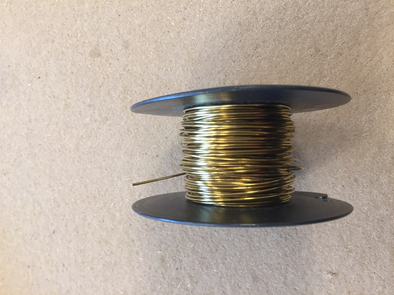 Koppartråd (1-1,5mm)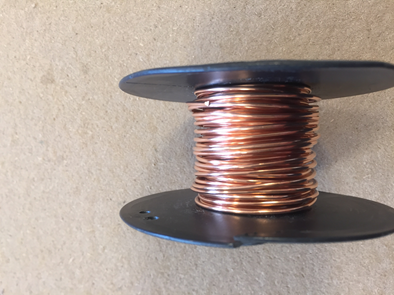 Rotfritråd (1-1,5mm)(rostfri ståltråd)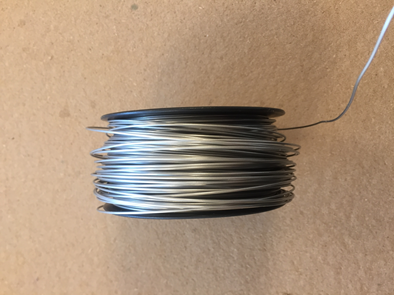 Läder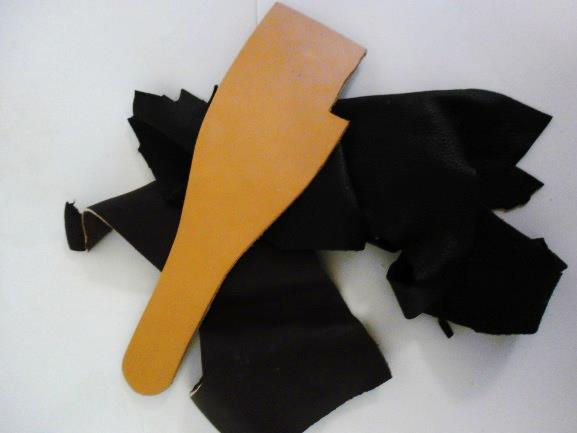 Mässingsplåt (1 - 1,5mm)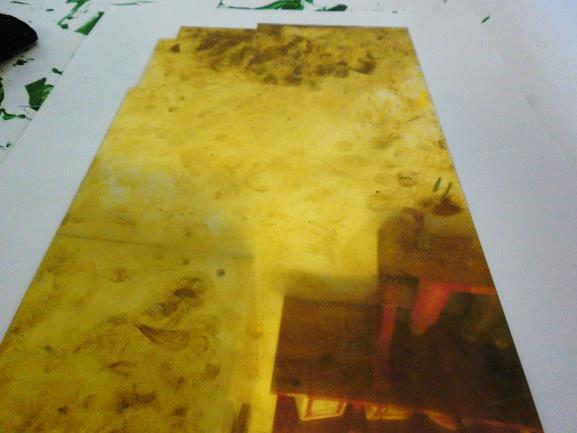 Kopparplåt (1 - 1,5mm)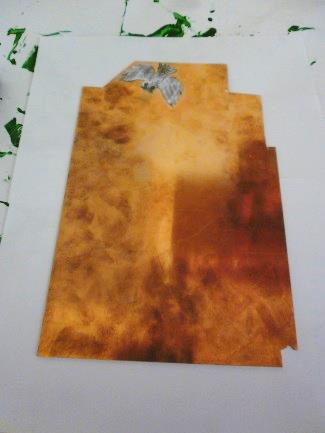 Brännare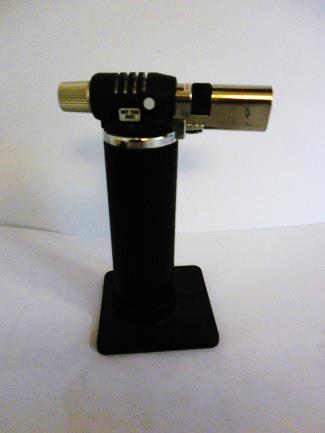 Brytbladskniv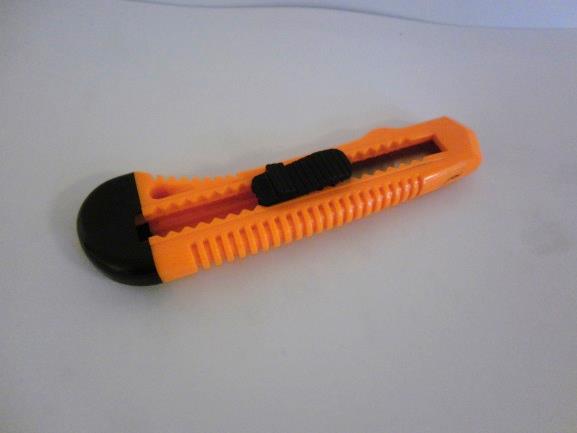 Håltång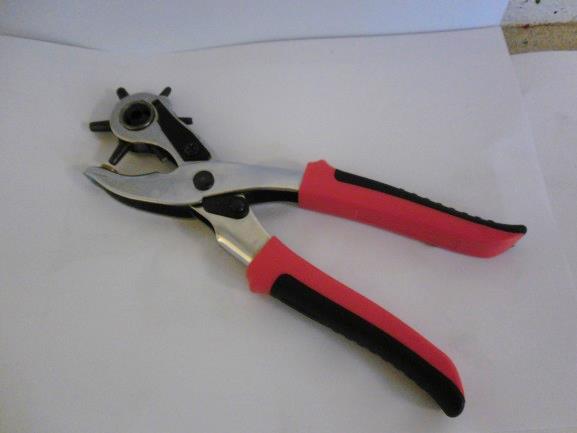 Smärgelduk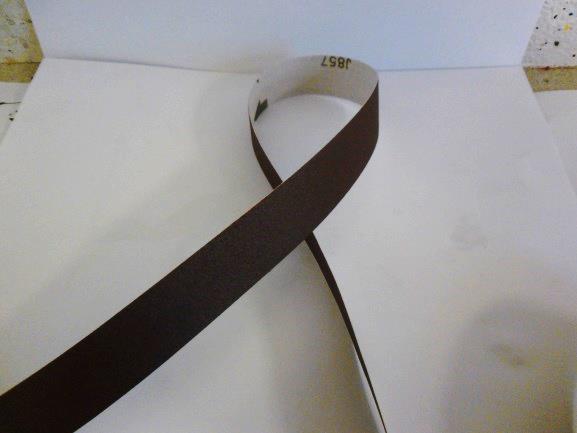 Multiverktyg för borrning och slipning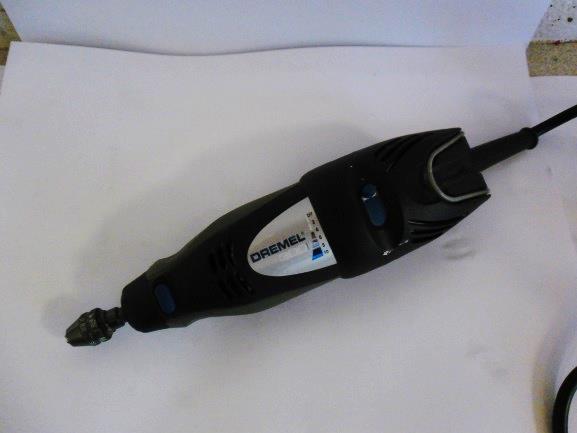 Råhudsklubba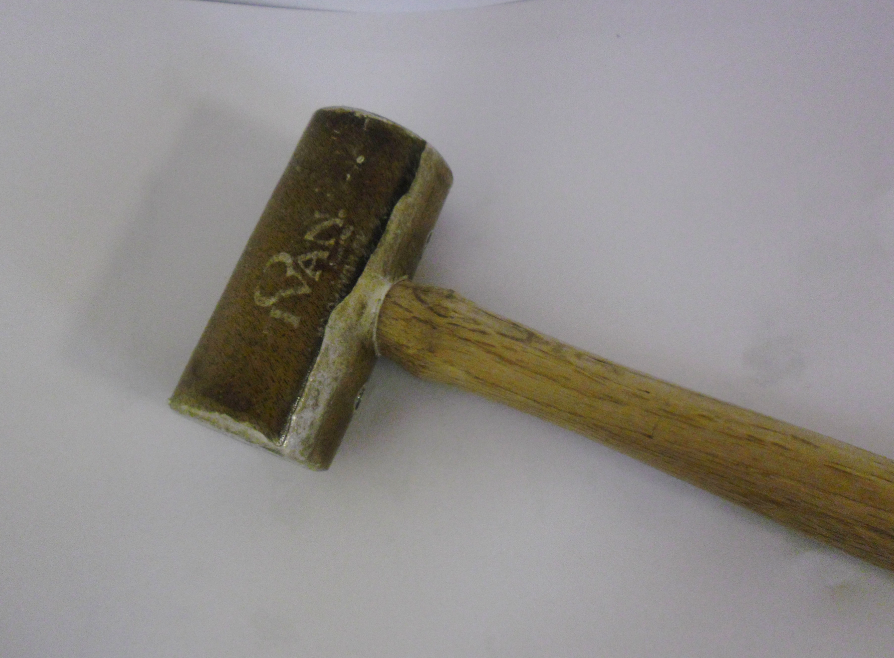 Superlim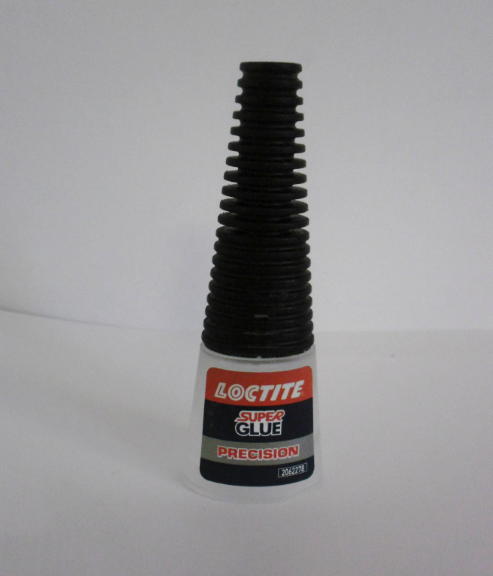 Hammare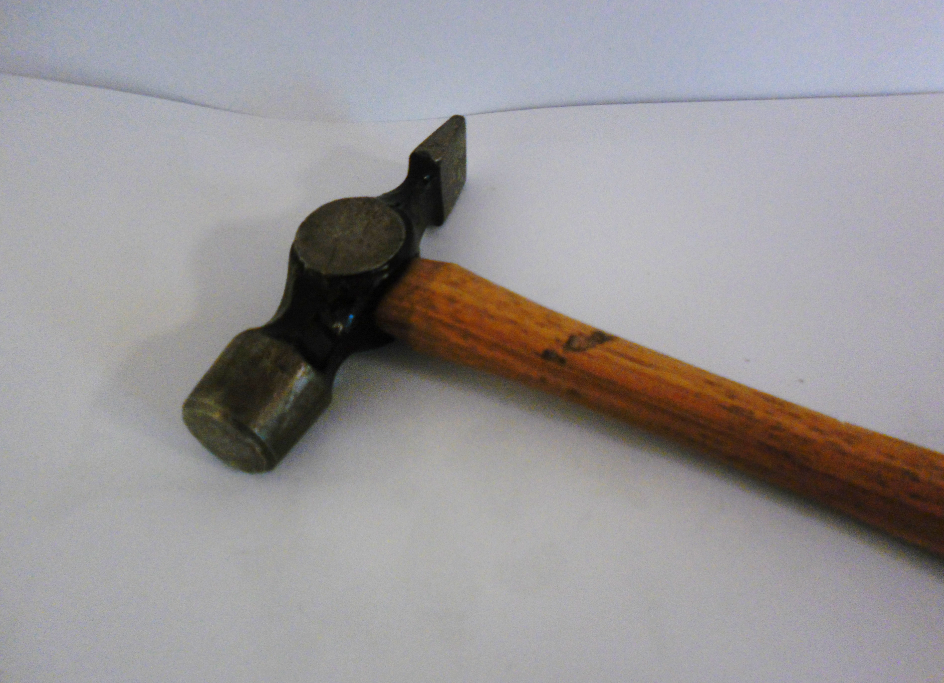 Syl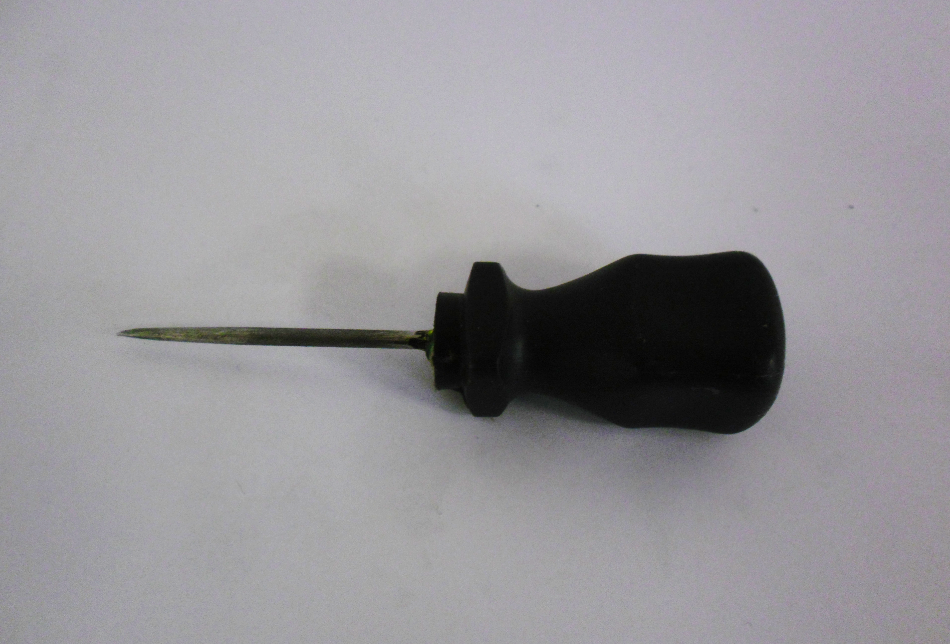 Ringpinne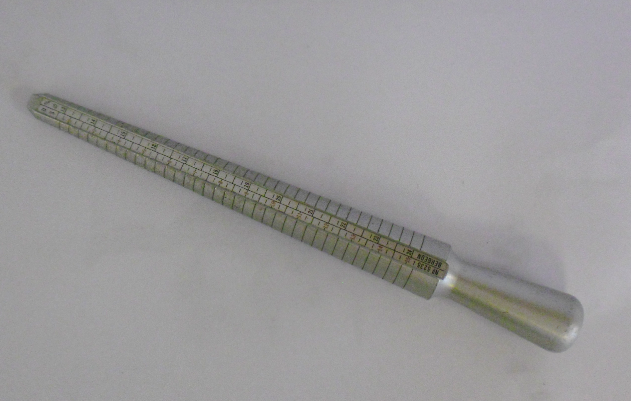 Ringregel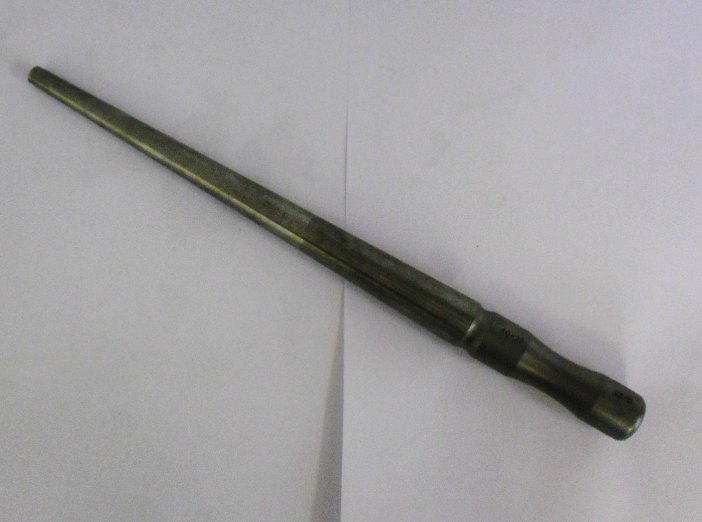 Ringmått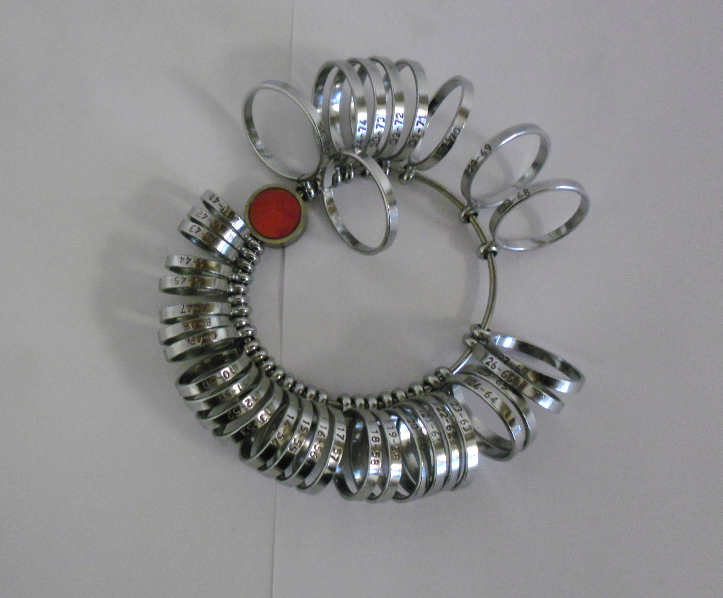 Emalj 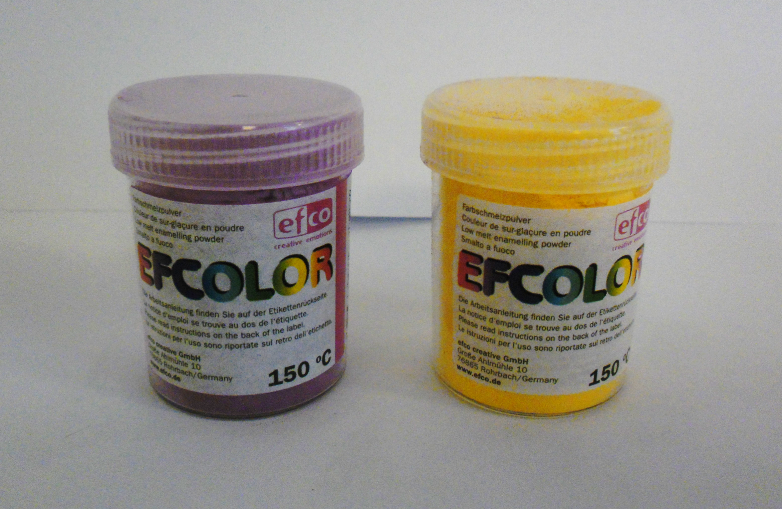 Metallfil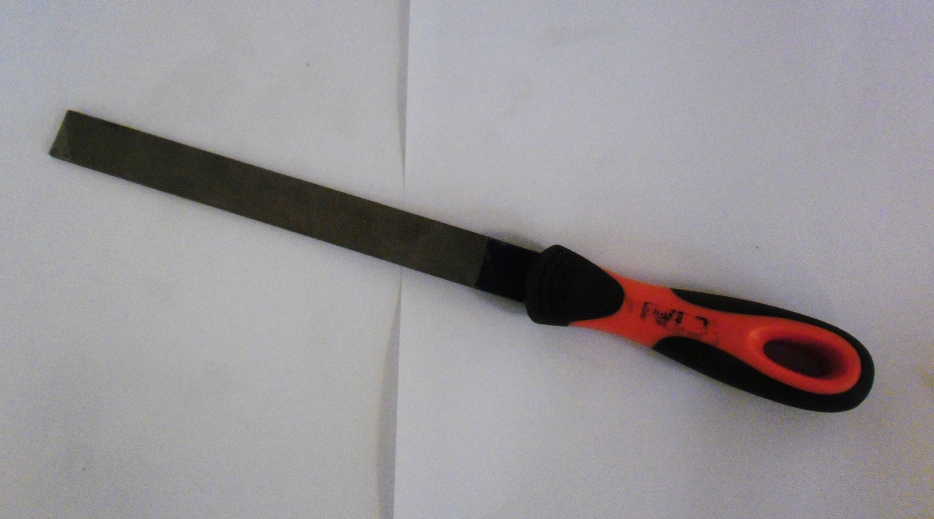 Nitverktyg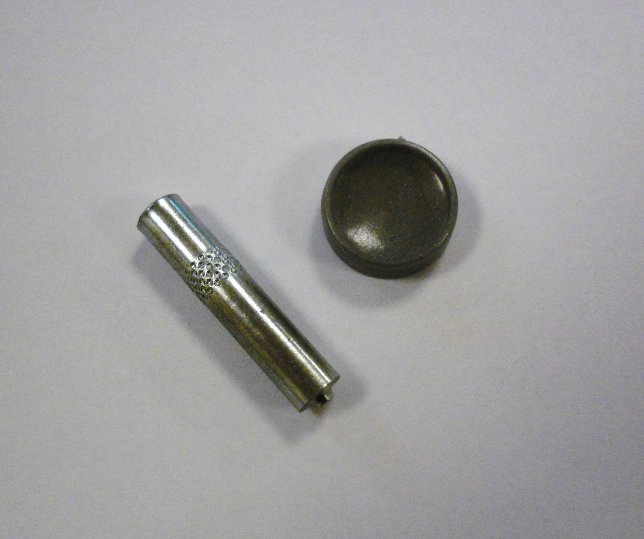 Nitar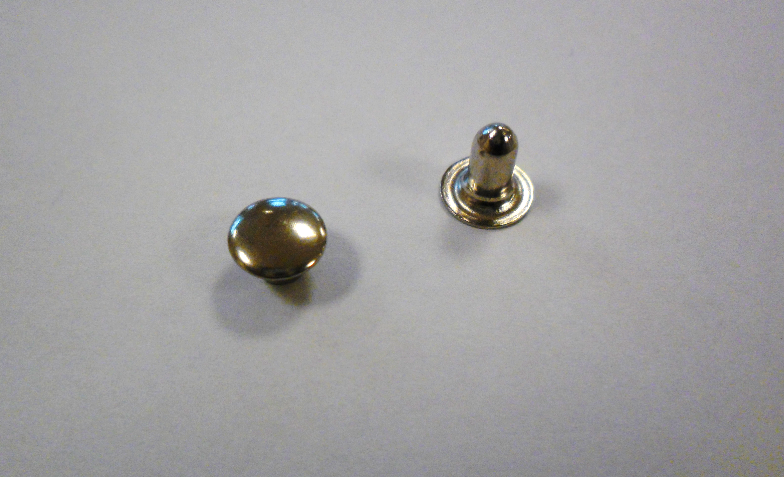 